JICA四国 国際協力出前講座～ 教室から世界のトビラを開こう！～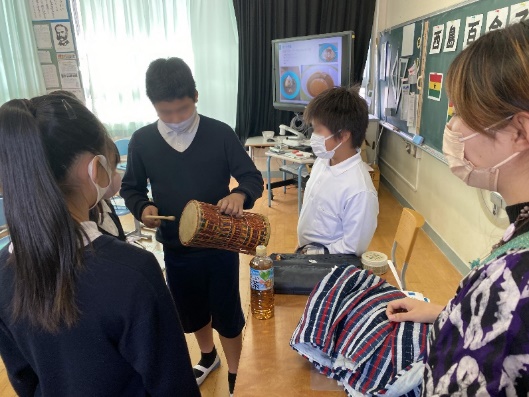 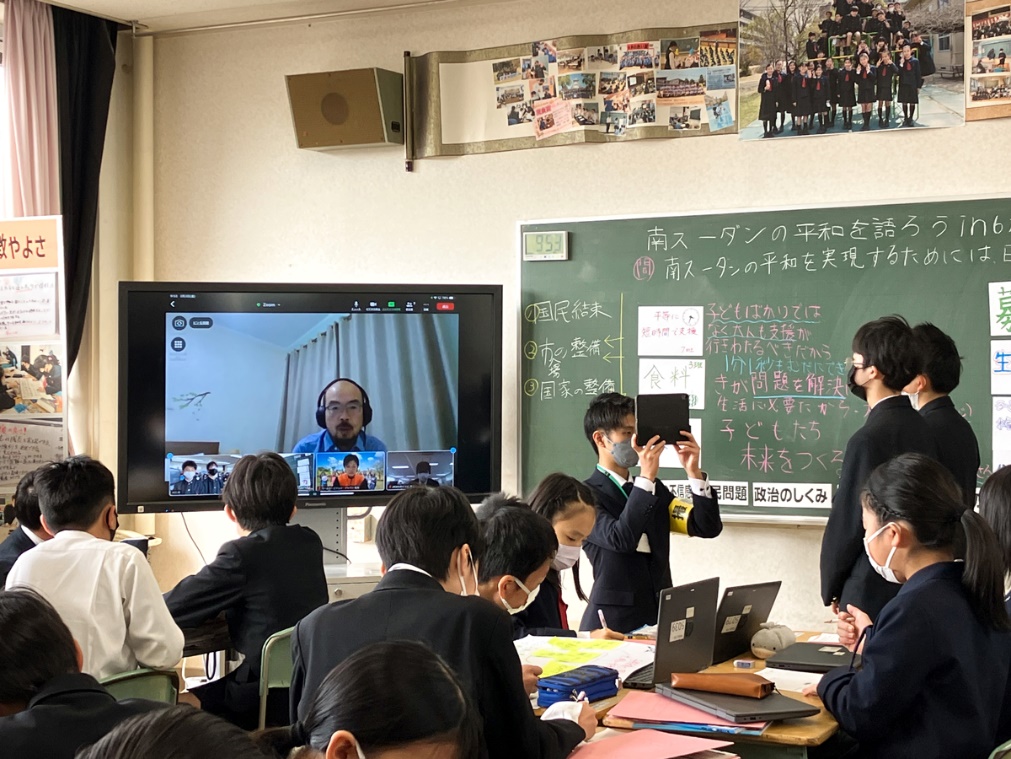 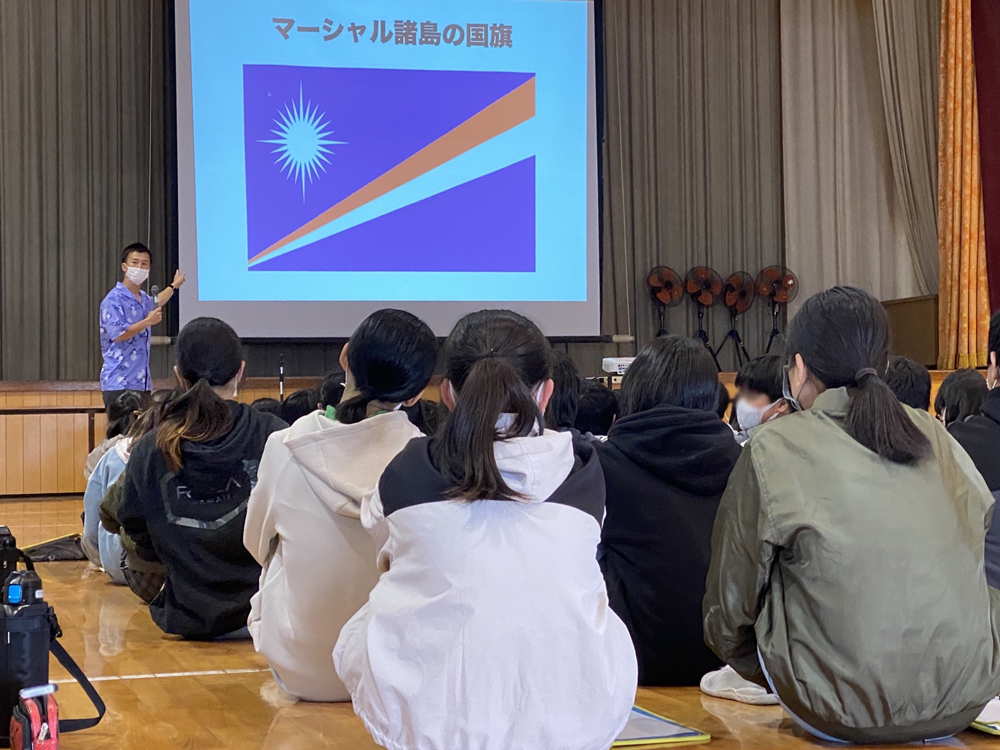 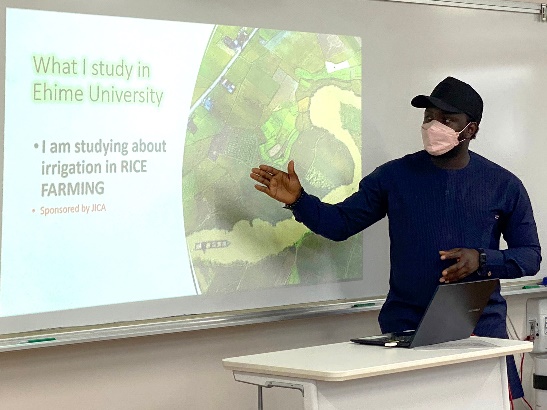 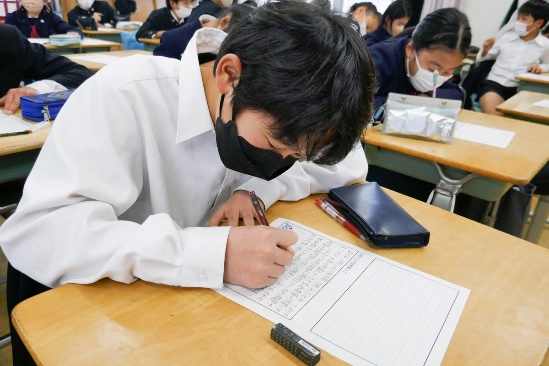 ■ 内容：ご希望のテーマや内容に応じて、講師を紹介します。お気軽にご相談ください。（例）JICA海外協力隊体験談 など■ 対象：小・中・高・特別支援学校、大学等の教育機関、自治体や市民団体など■ 費用：講師への謝金（1人1時間あたり4,600円／JICA規定に基づく）及び交通費（実費）※原則として、申込者にご負担をお願いしています。■ 申込方法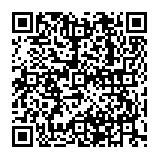 申込日：　　　年　　月　　日独立行政法人国際協力機構四国センター（JICA四国）  所長　殿JICA国際協力出前講座　講師紹介要請書以下のとおり、講師の紹介を要請します。なお、出前講座の実施に関して、児童・生徒等の参加者が負傷する等の損害が発生したときは、JICA又は講師の故意又は重大な過失による場合を除きJICA及び講師は責任を負わないものとし、当方（要請元）の責任において解決することに同意します。※この要請書の写しを講師に送付します。また、記載された住所に、JICA国際理解教育・開発教育関係資料を送付することもありますのでご了承ください。★お問い合わせ＆お申し込み先　独立行政法人 国際協力機構　四国センター　（JICA四国）まで学校・団体名代表者　　　　　　　　　　　　　　　　　　　　　　　【役職名：　　　　　　　　　　　　　　　　　　　　　】　　　　　　　　　　　　　　　　　　　　　　　【役職名：　　　　　　　　　　　　　　　　　　　　　】　　　　　　　　　　　　　　　　　　　　　　　【役職名：　　　　　　　　　　　　　　　　　　　　　】担当者　　　　　　　　　　　　　　　　　　　　　　　【役職名：　　　　　　　　　　　　　　　　　　　　　】　　　　　　　　　　　　　　　　　　　　　　　【役職名：　　　　　　　　　　　　　　　　　　　　　】　　　　　　　　　　　　　　　　　　　　　　　【役職名：　　　　　　　　　　　　　　　　　　　　　】住所・連絡先〒〒〒住所・連絡先TEL：FAX：FAX：住所・連絡先E-mail：E-mail：E-mail：講座開催日　　　　　　年　　　　　　月　　　　　　日　　（　　　　　）　　　　　　年　　　　　　月　　　　　　日　　（　　　　　）　　　　　　年　　　　　　月　　　　　　日　　（　　　　　）講座時間時　　　分～　　時　　　分　うち実質講演時間：　　　時　　　分～　　　時　　　分時　　　分～　　時　　　分　うち実質講演時間：　　　時　　　分～　　　時　　　分時　　　分～　　時　　　分　うち実質講演時間：　　　時　　　分～　　　時　　　分講師集合時間・場所時間：時間：場所：対象者・人数学年・職業等：学年・職業等：人数：　開催場所会場名：会場名：会場名：開催場所会　場：　□教室　　□体育館　　□ホール　　□その他〔　　　　　　　　　〕　会　場：　□教室　　□体育館　　□ホール　　□その他〔　　　　　　　　　〕　会　場：　□教室　　□体育館　　□ホール　　□その他〔　　　　　　　　　〕　開催場所交通手段：　　最寄駅・バス停名　〔　　　　　　　　　　　　　　　〕　から　　　　　　　　分　　　路線：　　　　　　　　　　　　　　　　　　　　　　　　※会場までの案内地図を添付ください。交通手段：　　最寄駅・バス停名　〔　　　　　　　　　　　　　　　〕　から　　　　　　　　分　　　路線：　　　　　　　　　　　　　　　　　　　　　　　　※会場までの案内地図を添付ください。交通手段：　　最寄駅・バス停名　〔　　　　　　　　　　　　　　　〕　から　　　　　　　　分　　　路線：　　　　　　　　　　　　　　　　　　　　　　　　※会場までの案内地図を添付ください。使用可能な機材□パソコン（パワーポイント）　 □プロジェクター・スクリーン　 □マイク　□ビデオ　 □ＣＤ・カセットプレーヤー　 □ＯＨＰ　　□ホワイトボード・黒板   □地球儀　 □世界地図　 □その他（　　    　　　　）□パソコン（パワーポイント）　 □プロジェクター・スクリーン　 □マイク　□ビデオ　 □ＣＤ・カセットプレーヤー　 □ＯＨＰ　　□ホワイトボード・黒板   □地球儀　 □世界地図　 □その他（　　    　　　　）□パソコン（パワーポイント）　 □プロジェクター・スクリーン　 □マイク　□ビデオ　 □ＣＤ・カセットプレーヤー　 □ＯＨＰ　　□ホワイトボード・黒板   □地球儀　 □世界地図　 □その他（　　    　　　　）講師への謝金等謝金として　　　　　　　　　　　円交通費として□実費　□上限　　　　　　　　　　　円を負担します。源泉徴収分の差し引き　□あり　　　　　　□なし※　受け渡し方法　　　　　　　□口座振込み　□当日手渡し謝金として　　　　　　　　　　　円交通費として□実費　□上限　　　　　　　　　　　円を負担します。源泉徴収分の差し引き　□あり　　　　　　□なし※　受け渡し方法　　　　　　　□口座振込み　□当日手渡し謝金として　　　　　　　　　　　円交通費として□実費　□上限　　　　　　　　　　　円を負担します。源泉徴収分の差し引き　□あり　　　　　　□なし※　受け渡し方法　　　　　　　□口座振込み　□当日手渡し講演テーマ/タイトル講演の目的・ねらい※国際理解・開発教育への取り組み（指導計画、年間計画など）について、なるべく詳しくご記入くださるか、資料を添付ください。講演希望内容JICA海外協力隊の体験談外国の事情について知りたい国際協力について外国のこどもたちについてその他（　　　　　　　　　　　　　　　　　　　）国・地域：　　　　　　　　　　　　　　　具体的内容：国・地域：　　　　　　　　　　　　　　　具体的内容：講演希望内容当日の流れ当日の流れ当日の流れ講師についての希望講師の人数　〔　　　　　　　　　人〕青年海外協力隊経験者シニア海外協力隊経験者指定なしその他　〔　　　　　　　　　　　　　　　　　　　　　　　　　　　　　　　　　　　　　〕講師の人数　〔　　　　　　　　　人〕青年海外協力隊経験者シニア海外協力隊経験者指定なしその他　〔　　　　　　　　　　　　　　　　　　　　　　　　　　　　　　　　　　　　　〕講師の人数　〔　　　　　　　　　人〕青年海外協力隊経験者シニア海外協力隊経験者指定なしその他　〔　　　　　　　　　　　　　　　　　　　　　　　　　　　　　　　　　　　　　〕講師についての希望派遣国・地域、職種（専門分野）などご希望があればご記入ください。派遣国・地域、職種（専門分野）などご希望があればご記入ください。派遣国・地域、職種（専門分野）などご希望があればご記入ください。事前学習の内容事後学習の内容（予定）回答期限希望日　　　　　　　　　　　　年　　　　　　　月　　　　　　　日　　　　　　　　　　　　年　　　　　　　月　　　　　　　日　　　　　　　　　　　　年　　　　　　　月　　　　　　　日連絡先電話：087-821-8825　FAX：087-822-8870　担当：山科（やましな）メールYamashina.Emi2@jica.go.jp